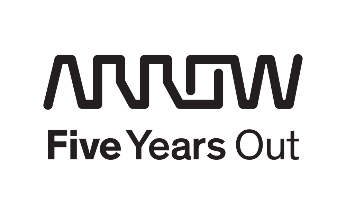 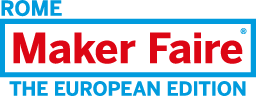 ARROW ELECTRONICS ITALIA partecipa alMAKER FAIRE ROME 2020 - DIGITAL EDITIONdal 10 al 13 dicembre 2020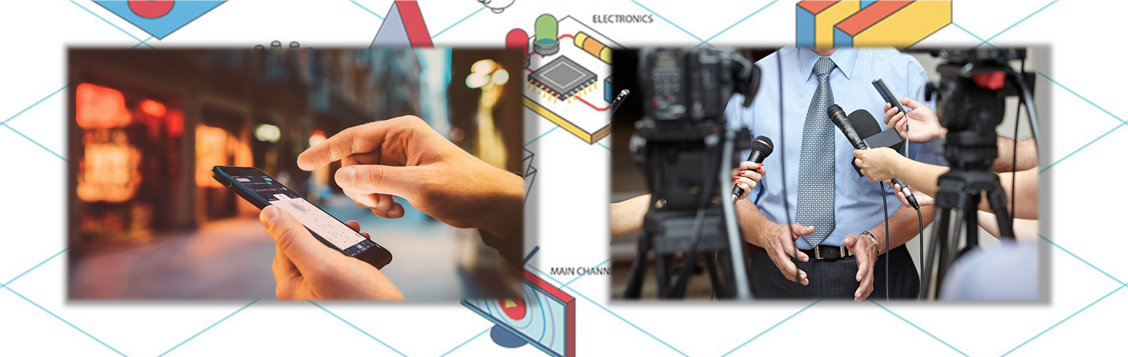 ARROW ELECTRONICS ITALIA rinnova la propria partecipazione a MAKER FAIRE ROME 2020 - DIGITAL EDITION confermando il proprio impegno come piattaforma delle tecnologie elettroniche della manifestazione. In occasione di questa nuova veste virtuale che si svolgerà nei giorni dal 10 al 13 dicembre, viene colta l’occasione di ampliare ulteriormente il panorama degli argomenti sui quali formare ed informare la comunità dei Maker fedelissimi del Faire. Unitamente all’attenzione nei confronti delle tecnologie elettroniche di base e del loro impiego per costruire i progetti degli inventori più esigenti, che ha caratterizzato la partecipazione alle edizioni precedenti, quest’anno Arrow Electronics intende dare attenzione speciale al percorso di realizzazione, dall’idea al prodotto. In un canale digitale dedicato, gestito dal palinsesto di Maker Faire, Arrow presenterà una serie di realtà italiane, proprie partner, la cui missione è essere strumenti che facilitano il processo di realizzazione degli inventori insieme ad alcuni casi concreti in cui le idee sono diventate aziende, prodotti innovativi e business di successo. Ogni partecipante, collegandosi dal proprio smartphone, tablet o pc, potrà visitare ed incontrare virtualmente queste realtà e, grazie alle interviste di Arrow Electronics, potrà conoscere da vicino le loro caratteristiche e capacità.Arrow Electronics è una società Fortune 500 che conta di più di 20.000 dipendenti in tutto il mondo. Fornisce servizi di ingegneria, supply chain, gestione del ciclo di vita del prodotto ad oltre 200 mila aziende dell’industria elettronica. Registrando nel 2019 un fatturato di circa 30 miliardi di USD, Arrow sviluppa soluzioni tecnologiche volte a migliorare il business e la vita quotidiana.I partners che collaborano al progetto di Arrow Electronics all’ottava edizione di Maker Faire: Check-up, Ensys, DAOS, Filo - Tata, RED, Reloc, FAE Technology, Albicchiere, 221e, Zerynth.